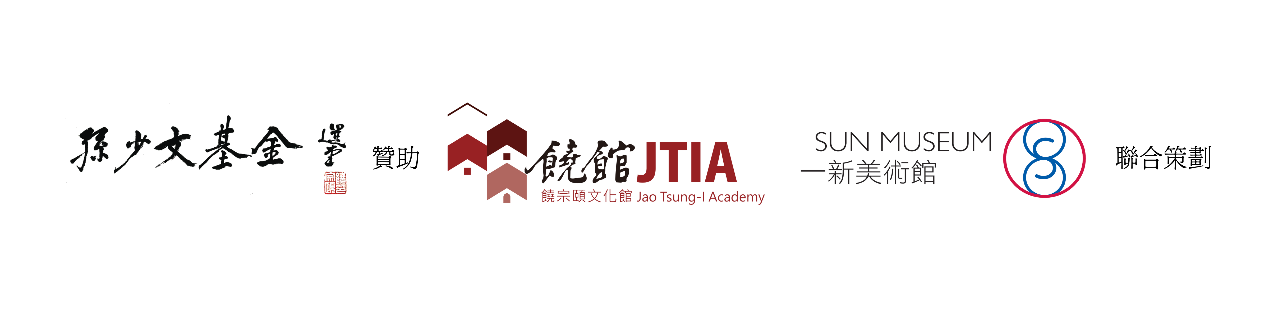 港藝新星展覽申請表
Hong Kong Emerging Artists Exhibition Application Form (請勿發放整份申請表連同貼上的圖片合共超過25MB，以免影響電郵接收限制。)
(For ease of emailing, application form together with the attached images should not exceed 25MB in total.)*請在適當的空格加上剔號 Please tick as appropriate申請人資料 Applicant Information申請人資料 Applicant Information申請人資料 Applicant Information申請人資料 Applicant Information中文姓名(Name in Chinese)英文姓名(Name in English)英文姓名(Name in English)英文姓名(Name in English)你是否香港永久性居民？ 
Are you a permanent resident of the HKSAR?你是否香港永久性居民？ 
Are you a permanent resident of the HKSAR?是Yes 否No 出生日期(日/月/年) Date of Birth(DD-MM-YYYY) 出生日期(日/月/年) Date of Birth(DD-MM-YYYY) 出生日期(日/月/年) Date of Birth(DD-MM-YYYY) 出生日期(日/月/年) Date of Birth(DD-MM-YYYY) 聯絡電話Contact Telephone Number電郵地址 E-mail Address電郵地址 E-mail Address電郵地址 E-mail Address聯絡地址 Correspondence Address	聯絡地址 Correspondence Address	聯絡地址 Correspondence Address	聯絡地址 Correspondence Address	教育程度 (按接受教育日期順序列出) Education (in chronological order)教育程度 (按接受教育日期順序列出) Education (in chronological order)教育程度 (按接受教育日期順序列出) Education (in chronological order)教育程度 (按接受教育日期順序列出) Education (in chronological order)教育程度 (按接受教育日期順序列出) Education (in chronological order)就讀的學校、
學院、大學Schools, Colleges, Universities學系/主修學科Faculty/Major Area of Study課程名稱,就讀班級Course and Year of Study就讀日期 (月/年) Date (MM/YYYY)就讀日期 (月/年) Date (MM/YYYY)就讀的學校、
學院、大學Schools, Colleges, Universities學系/主修學科Faculty/Major Area of Study課程名稱,就讀班級Course and Year of Study由 From至 To請用約200字簡述為何對藝術有興趣。Please use around 200 words to describe why you are interested in art briefly.如曾有展覽記錄、藝術獎項、藝術著作，請列明。Please list your exhibitions, awards, and publications, if any.五件近作 Five recent artworks*可包括中西素材的繪畫、書法、版畫、攝影、陶瓷和雕塑 (不接受裝置藝術)。*The artworks could be Chinese or Western paintings, calligraphy, printmaking, photography, ceramics and sculpture (installation art is not accepted).五件近作 Five recent artworks*可包括中西素材的繪畫、書法、版畫、攝影、陶瓷和雕塑 (不接受裝置藝術)。*The artworks could be Chinese or Western paintings, calligraphy, printmaking, photography, ceramics and sculpture (installation art is not accepted).作品一 Artwork 1作品一 Artwork 1題目 Title素材 Medium尺寸 （厘米 X厘米）Size (cm x cm)創作年份 Year創作概念(300字內)Description (no more than 300 words)創作概念(300字內)Description (no more than 300 words)請在此貼上作品的圖像Please insert image(s) of the artwork請在此貼上作品的圖像Please insert image(s) of the artwork作品二 Artwork 2作品二 Artwork 2題目 Title素材Medium尺寸 （厘米 X厘米）Size (cm x cm)創作年份 Year創作概念 (300字內) Description (no more than 300 words)創作概念 (300字內) Description (no more than 300 words)請在此貼上作品的圖像Please insert image(s) of the artwork請在此貼上作品的圖像Please insert image(s) of the artwork作品三 Artwork 3作品三 Artwork 3題目 Title素材 Medium尺寸 （厘米 X厘米）Size (cm x cm)創作年份 Year創作概念(300字內)Description (no more than 300 words)創作概念(300字內)Description (no more than 300 words)請在此貼上作品的圖像Please insert image(s) of the artwork請在此貼上作品的圖像Please insert image(s) of the artwork作品四 Artwork 4作品四 Artwork 4題目 Title素材Medium尺寸 （厘米 X厘米）Size (cm x cm)創作年份 Year創作概念(300字內)Description (no more than 300 words)創作概念(300字內)Description (no more than 300 words)請在此貼上作品的圖像Please insert image(s) of the artwork請在此貼上作品的圖像Please insert image(s) of the artwork作品五 Artwork 5作品五 Artwork 5題目 Title素材 Medium尺寸 （厘米 X厘米）Size (cm x cm)創作年份 Year創作概念(300字內)Description (no more than 300 words)創作概念(300字內)Description (no more than 300 words)請在此貼上作品的圖像Please insert image(s) of the artwork請在此貼上作品的圖像Please insert image(s) of the artwork聲明 Declarations聲明 Declarations聲明 Declarations本人已詳閱及同意「港藝新星展覽申請指引」的申請細則及參展條款。I have read and hereby agree to all terms of participations and conditions of the “Guidance Notes for Application for Hong Kong Emerging Artists Exhibition”.本人已詳閱及同意「港藝新星展覽申請指引」的申請細則及參展條款。I have read and hereby agree to all terms of participations and conditions of the “Guidance Notes for Application for Hong Kong Emerging Artists Exhibition”.本人已詳閱及同意「港藝新星展覽申請指引」的申請細則及參展條款。I have read and hereby agree to all terms of participations and conditions of the “Guidance Notes for Application for Hong Kong Emerging Artists Exhibition”.本人特此聲明及保證，申請表的所有資料全部屬實。I hereby declare and give an undertaking that, to the best of my knowledge, all information provided in the Application Form is correct and accurate.本人特此聲明及保證，申請表的所有資料全部屬實。I hereby declare and give an undertaking that, to the best of my knowledge, all information provided in the Application Form is correct and accurate.本人特此聲明及保證，申請表的所有資料全部屬實。I hereby declare and give an undertaking that, to the best of my knowledge, all information provided in the Application Form is correct and accurate.本人同意主辦方將申請表所載資料轉交予參與本計劃之藝術機構/團體，以推行本計劃之用，包括但不限於甄選及面試等用途。I hereby agree to and accept that the organiser shall transfer personal data in the Application Form to any art institution/group that participates in the Hong Kong Emerging Artists Exhibition, for implementing this programme, including but not limited to the selection and interview purposes.本人同意主辦方將申請表所載資料轉交予參與本計劃之藝術機構/團體，以推行本計劃之用，包括但不限於甄選及面試等用途。I hereby agree to and accept that the organiser shall transfer personal data in the Application Form to any art institution/group that participates in the Hong Kong Emerging Artists Exhibition, for implementing this programme, including but not limited to the selection and interview purposes.本人同意主辦方將申請表所載資料轉交予參與本計劃之藝術機構/團體，以推行本計劃之用，包括但不限於甄選及面試等用途。I hereby agree to and accept that the organiser shall transfer personal data in the Application Form to any art institution/group that participates in the Hong Kong Emerging Artists Exhibition, for implementing this programme, including but not limited to the selection and interview purposes.